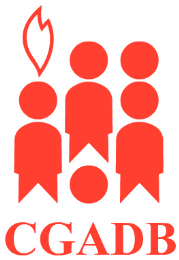       CONVENÇÃO GERAL DAS ASSEMBLÉIAS DE DEUS NO BRASIL                                                                                                                                 Av. Vicente de Carvalho, 1083 Vicente de Carvalho Cep.: 21210-623 RJ                                                                                                                                                                                                                   FOTO					MINISTRO DO EVANGELHODADOS ECLESIÁTICOSDADOS PESSOAISNOME DO MINISTRONOME DO MINISTRONOME DO MINISTRONOME DO MINISTRONOME DO MINISTRONOME DO MINISTROREGISTROCONVENÇÃO/ MINISTÉRIO QUE PERTENCECONVENÇÃO/ MINISTÉRIO QUE PERTENCEESTADOESTADOREGIÃO DO BRASILREGIÃO DO BRASILREGIÃO DO BRASILENDEREÇO SEDEENDEREÇO SEDEENDEREÇO SEDEDDDTEL.TEL.TEL.BAIRROCIDADECIDADEESTADOESTADOCEPCEPNOME DO PRESIDENTENOME DO PRESIDENTENOME DO PRESIDENTENOME DO PRESIDENTENOME DO PRESIDENTENOME DO PRESIDENTENOME DO PRESIDENTEBATISMO/ÁGUAS___/___/________BATISMO/ÁGUAS___/___/________BATISMO/ESP. SANTO___/___/________ BATISMO/ESP. SANTO___/___/________ BATISMO/ESP. SANTO___/___/________ BATISMO/ESP. SANTO___/___/________ CONSAGRADO  A        PASTOR          EVANGELISTACONSAGRADO  A        PASTOR          EVANGELISTACONSAGRADO  A        PASTOR          EVANGELISTACONSAGRADO  A        PASTOR          EVANGELISTADATA DA CONSAGRAÇÃO___/___/_______DATA DA CONSAGRAÇÃO___/___/_______LOCAL DA CONSAGRAÇÃOLOCAL DA CONSAGRAÇÃOLOCAL DA CONSAGRAÇÃOLOCAL DA CONSAGRAÇÃOLOCAL DA CONSAGRAÇÃOLOCAL DA CONSAGRAÇÃOLOCAL DA CONSAGRAÇÃOLOCAL DA CONSAGRAÇÃOENDEREÇO DA IGREJA QUE SERVEENDEREÇO DA IGREJA QUE SERVEENDEREÇO DA IGREJA QUE SERVEENDEREÇO DA IGREJA QUE SERVEDDDDDDDDDTELEFONETELEFONETELEFONEBAIRROCIDADECIDADEESTADOESTADOESTADOESTADOESTADOCEPCEPENDEREÇO DA IGREJA MATRIZ QUE SERVEENDEREÇO DA IGREJA MATRIZ QUE SERVEENDEREÇO DA IGREJA MATRIZ QUE SERVEENDEREÇO DA IGREJA MATRIZ QUE SERVEENDEREÇO DA IGREJA MATRIZ QUE SERVEDDDDDDDDDDDDTELEFONEBAIRROCIDADECIDADEESTADOESTADOESTADOESTADOESTADOCEPCEPNOME DO PASTOR PRESIDENTENOME DO PASTOR PRESIDENTENOME DO PASTOR PRESIDENTENOME DO PASTOR PRESIDENTENOME DO PASTOR PRESIDENTENOME DO PASTOR PRESIDENTENOME DO PASTOR PRESIDENTENOME DO PASTOR PRESIDENTENOME DO PASTOR PRESIDENTENOME DO PASTOR PRESIDENTEDATA DO NASC.___/___/_______DATA DO NASC.___/___/_______DATA DO NASC.___/___/_______DATA DO NASC.___/___/_______ESTADO CIVIL      SOLTEIRO                CASADO            VIUVOESTADO CIVIL      SOLTEIRO                CASADO            VIUVOESTADO CIVIL      SOLTEIRO                CASADO            VIUVOESTADO CIVIL      SOLTEIRO                CASADO            VIUVOESTADO CIVIL      SOLTEIRO                CASADO            VIUVOESTADO CIVIL      SOLTEIRO                CASADO            VIUVOESTADO CIVIL      SOLTEIRO                CASADO            VIUVONACIONALIDADE      BRASILEIRA         ESTRANGEIRANACIONALIDADE      BRASILEIRA         ESTRANGEIRANACIONALIDADE      BRASILEIRA         ESTRANGEIRANATURALIDADE (BAIRRO/CIDADE)NATURALIDADE (BAIRRO/CIDADE)NATURALIDADE (BAIRRO/CIDADE)NATURALIDADE (BAIRRO/CIDADE)ESTADOESTADOESTADOESTADOESTADOESTADOPAÍSPAÍSPAÍSPAÍSNOME DO PAI/MÃENOME DO PAI/MÃENOME DO PAI/MÃENOME DO PAI/MÃENOME DO PAI/MÃENOME DO PAI/MÃENOME DO PAI/MÃENOME DO PAI/MÃENOME DO PAI/MÃENOME DO PAI/MÃENOME DO PAI/MÃENOME DO PAI/MÃENOME DO PAI/MÃENOME DO PAI/MÃEPROFISSÃO DO MINISTROPROFISSÃO DO MINISTROPROFISSÃO DO MINISTROPROFISSÃO DO MINISTROIDENTIDADE N°IDENTIDADE N°IDENTIDADE N°IDENTIDADE N°IDENTIDADE N°IDENTIDADE N°ORIGEMORIGEMORIGEMORIGEMINSTRUÇÃO                     PRIMÁRIA             1°CICLO              2°CICLO                 TÉCNICO                        SUPERIORINSTRUÇÃO                     PRIMÁRIA             1°CICLO              2°CICLO                 TÉCNICO                        SUPERIORINSTRUÇÃO                     PRIMÁRIA             1°CICLO              2°CICLO                 TÉCNICO                        SUPERIORINSTRUÇÃO                     PRIMÁRIA             1°CICLO              2°CICLO                 TÉCNICO                        SUPERIORINSTRUÇÃO                     PRIMÁRIA             1°CICLO              2°CICLO                 TÉCNICO                        SUPERIORINSTRUÇÃO                     PRIMÁRIA             1°CICLO              2°CICLO                 TÉCNICO                        SUPERIORINSTRUÇÃO                     PRIMÁRIA             1°CICLO              2°CICLO                 TÉCNICO                        SUPERIORINSTRUÇÃO                     PRIMÁRIA             1°CICLO              2°CICLO                 TÉCNICO                        SUPERIORINSTRUÇÃO                     PRIMÁRIA             1°CICLO              2°CICLO                 TÉCNICO                        SUPERIORINSTRUÇÃO                     PRIMÁRIA             1°CICLO              2°CICLO                 TÉCNICO                        SUPERIORINSTRUÇÃO                     PRIMÁRIA             1°CICLO              2°CICLO                 TÉCNICO                        SUPERIORINSTRUÇÃO                     PRIMÁRIA             1°CICLO              2°CICLO                 TÉCNICO                        SUPERIORINSTRUÇÃO                     PRIMÁRIA             1°CICLO              2°CICLO                 TÉCNICO                        SUPERIORINSTRUÇÃO                     PRIMÁRIA             1°CICLO              2°CICLO                 TÉCNICO                        SUPERIORCURSO TEOLÓGICO                                                                                                                                                                                                                                                                                                                           CORRESPONDÊNCIA                                                                                                                                                                                      OFICIALIZADO                          1°ANO                      2°ANO                      3°ANO               BACHAREL                     CURSO TEOLÓGICO                                                                                                                                                                                                                                                                                                                           CORRESPONDÊNCIA                                                                                                                                                                                      OFICIALIZADO                          1°ANO                      2°ANO                      3°ANO               BACHAREL                     CURSO TEOLÓGICO                                                                                                                                                                                                                                                                                                                           CORRESPONDÊNCIA                                                                                                                                                                                      OFICIALIZADO                          1°ANO                      2°ANO                      3°ANO               BACHAREL                     CURSO TEOLÓGICO                                                                                                                                                                                                                                                                                                                           CORRESPONDÊNCIA                                                                                                                                                                                      OFICIALIZADO                          1°ANO                      2°ANO                      3°ANO               BACHAREL                     CURSO TEOLÓGICO                                                                                                                                                                                                                                                                                                                           CORRESPONDÊNCIA                                                                                                                                                                                      OFICIALIZADO                          1°ANO                      2°ANO                      3°ANO               BACHAREL                     CURSO TEOLÓGICO                                                                                                                                                                                                                                                                                                                           CORRESPONDÊNCIA                                                                                                                                                                                      OFICIALIZADO                          1°ANO                      2°ANO                      3°ANO               BACHAREL                     CURSO TEOLÓGICO                                                                                                                                                                                                                                                                                                                           CORRESPONDÊNCIA                                                                                                                                                                                      OFICIALIZADO                          1°ANO                      2°ANO                      3°ANO               BACHAREL                     CURSO TEOLÓGICO                                                                                                                                                                                                                                                                                                                           CORRESPONDÊNCIA                                                                                                                                                                                      OFICIALIZADO                          1°ANO                      2°ANO                      3°ANO               BACHAREL                     CURSO TEOLÓGICO                                                                                                                                                                                                                                                                                                                           CORRESPONDÊNCIA                                                                                                                                                                                      OFICIALIZADO                          1°ANO                      2°ANO                      3°ANO               BACHAREL                     CURSO TEOLÓGICO                                                                                                                                                                                                                                                                                                                           CORRESPONDÊNCIA                                                                                                                                                                                      OFICIALIZADO                          1°ANO                      2°ANO                      3°ANO               BACHAREL                     CURSO TEOLÓGICO                                                                                                                                                                                                                                                                                                                           CORRESPONDÊNCIA                                                                                                                                                                                      OFICIALIZADO                          1°ANO                      2°ANO                      3°ANO               BACHAREL                     CURSO TEOLÓGICO                                                                                                                                                                                                                                                                                                                           CORRESPONDÊNCIA                                                                                                                                                                                      OFICIALIZADO                          1°ANO                      2°ANO                      3°ANO               BACHAREL                     CURSO TEOLÓGICO                                                                                                                                                                                                                                                                                                                           CORRESPONDÊNCIA                                                                                                                                                                                      OFICIALIZADO                          1°ANO                      2°ANO                      3°ANO               BACHAREL                     CURSO TEOLÓGICO                                                                                                                                                                                                                                                                                                                           CORRESPONDÊNCIA                                                                                                                                                                                      OFICIALIZADO                          1°ANO                      2°ANO                      3°ANO               BACHAREL                     RESIDÊNCIARESIDÊNCIARESIDÊNCIARESIDÊNCIARESIDÊNCIARESIDÊNCIARESIDÊNCIARESIDÊNCIARESIDÊNCIADDDDDDDDDTELEFONETELEFONEBAIRROBAIRROBAIRROCIDADECIDADECIDADECIDADEESTADOESTADOESTADOESTADOESTADOESTADOCEPCAIXA POSTAL N°ZCZCZCZCCEPCEPCEPCEPCEPCEPCIDADE/ESTADOCIDADE/ESTADOCIDADE/ESTADOENDEREÇO PARA CORRESPONDÊNCIA         RESIDENCIAL                    CAIXA POSTALENDEREÇO PARA CORRESPONDÊNCIA         RESIDENCIAL                    CAIXA POSTALENDEREÇO PARA CORRESPONDÊNCIA         RESIDENCIAL                    CAIXA POSTALENDEREÇO PARA CORRESPONDÊNCIA         RESIDENCIAL                    CAIXA POSTALENDEREÇO PARA CORRESPONDÊNCIA         RESIDENCIAL                    CAIXA POSTALENDEREÇO PARA CORRESPONDÊNCIA         RESIDENCIAL                    CAIXA POSTALENDEREÇO PARA CORRESPONDÊNCIA         RESIDENCIAL                    CAIXA POSTALENDEREÇO PARA CORRESPONDÊNCIA         RESIDENCIAL                    CAIXA POSTALCPFCPFCPFCPFCPFCPFDATA____/____/_______DATA____/____/_______MINISTROMINISTROMINISTROMINISTROMINISTROMINISTROMINISTROMINISTROMINISTROMINISTROMINISTROMINISTROASS. PRESIDENTE DA CONVENÇÃOASS. PRESIDENTE DA CONVENÇÃOASS. PRESIDENTE DA CONVENÇÃOASS. PRESIDENTE DA CONVENÇÃOASS. PRESIDENTE DA CONVENÇÃOASS. PRESIDENTE DA CONVENÇÃOSECRETÁRIO ADJUNTO CGADBSECRETÁRIO ADJUNTO CGADBSECRETÁRIO ADJUNTO CGADBSECRETÁRIO ADJUNTO CGADBSECRETÁRIO ADJUNTO CGADBSECRETÁRIO ADJUNTO CGADBSECRETÁRIO ADJUNTO CGADBSECRETÁRIO ADJUNTO CGADB